THÔNG BÁOKẾT QUẢ GIẢI QUYẾT NGUỒN TIN VỀ TỘI PHẠMCơ quan                           nhận được (1)........của(2):             Nội dung(1) ............Cơ quan đã tiến hành kiểm tra, xác minh(1)............ nêu trên.Căn cứ các điều 56, 145, 146 và 147 Bộ luật Tố tụng hình sự,THÔNG BÁO:Kết quả giải quyết(1) ........ trên như sau: ....                           Thông báo này được gửi đến Viện kiểm sát ..... biết................CỘNG HÒA XÃ HỘI CHỦ NGHĨA VIỆT NAMĐộc lập - Tự do - Hạnh phúc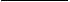          Số: ......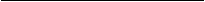 ......, ngày ......... tháng .........năm.......Nơi nhận:- VKS..... - Hồ sơ 02 bản...........